Chemin ignatien 2015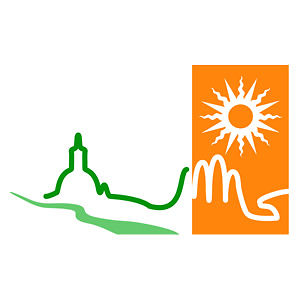 Formulaire d’inscriptionA renvoyer avant le 1er décembre 2014à Christophe Rendersch.renders@jesuits.net ou Centre spirituel ignatien La Pairelle, Rue Marcel Lecomte 25, 5100 WépionJe souhaite participer au chemin ignatien du 3 au 15 août 2015NOM : PRÉNOM : Adresse : Date de naissance : E-mail : Téléphone fixe :  GSM : Groupe d’appartenance dans la famille ignatienne : Autres personnes de ma famille qui souhaitent aussi s’inscrire au chemin ignatien :Je dispose d’un permis de conduire et suis disposé-e, le cas échéant, à conduire une camionnette :   OUI             NON Je suis prêt-e à dormir, si nécessaire, sur un matelas mousse ou pneumatique à même le sol : OUI             NON Pour le retour, de Barcelone à Bruxelles, trois propositions sont possibles. Je choisis celle qui me conviendrait le mieux :Retour le samedi 15 août en soirée par avion (réservation faite par les organisateurs)  Retour le dimanche 16 août en soirée par avion (logement prévu et réservation faite par les organisateurs) Je rentre par mes propres moyens et j’organise moi-même mon séjour à Barcelone (dans ce cas, je réserve aussi par moi-même le voyage aller pour Loyola et je m’engage à être à Loyola le lundi 3 août à 14h00 ; prix du pélé réduit) Autres remarques et commentaires :J’ai pris connaissance du projet du pèlerinage et de ses exigences.Je suis d’accord de verser pour le 10 janvier 2015 un acompte de 150€ (coût du billet d’avion).Date et signature :NomPrénomDate de naissance